READINGS FOR THIS WEEK18 SUN Gn 9:8-15/1 Pt 3:18-22/Mk 1:12-15    FIRST SUNDAY OF LENT19 Mon Lv 19:1-2, 11-18/Mt 25:31-4620 Tue Is 55:10-11/Mt 6:7-15 21 Wed Jon 3:1-10/Lk 11:29-32  	Saint Peter Damian, Bishop 22 Thu 1 Pt 5:1-4/Mt 16:13-19 	The Chair of Saint Peter the Apostle 23 Fri Ez 18:21-28/Mt 5:20-26	Saint Polycarp, Bishop and Martyr4 Sat Dt 26:16-19/Mt 5:43-48 25 Sun Gn 22:1-2, 9a, 10-13, 15-18/Rom 8:31b-34/Mk 9:2-10    SECOND SUNDAY OF LENTSTEWARDSHIP REPORTLENOXSunday, Feb. 11- Collection - $ 809.00January Income - $ 7,0514.27
January Expenses - $ 8,514.27CORNINGFeb. 10-11 - Collection - $ 829.00January Income - $ 8,501.97January Expenses - $ 10,170.60LITURGICAL ASSIGNMENTS  CORNING - SATURDAY, Feb. 24Lector: Denise McGrewUshers: Karma & John GreenCORNING - SUNDAY, Feb. 25Servers: Brinkley, Margaret, NoraLector: Margaret VenteicherEM: Wayne RychnovskySacristan: Julia PaulUshers: Travis & Owen PaulGift Bearers: John & Shirley BoswellMusician: Carol HardistyCantor: Carol MillerMoney Counters Feb. 27: Margaret & MarilynLENOX - SUNDAY, Feb. 25Sacristan: BrianLector: Judy & LindaServers: Brayden & JaseUshers: Kathy & Linda B.EM: Kathy, Don & MikeMoney Counters: Linda B. & Judy W.Power Point: ArielLENOX MEETINGS, ETC.February 21 - CYO Parent Night 6:30 p.m.February 22 – Finance Meeting 5:30 p.m.February 25 – Arturo & Merlis Villarreal and Juan & Margarita Zapata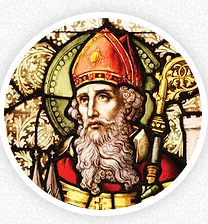 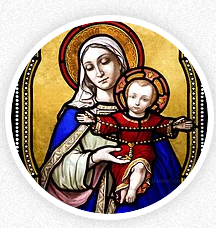 St. Patrick, Corning504 Grove Ave. • Corning, IA  50841Father’s Email . . . . .  lanweting@dmdiocese.orgOffice Phone: . . . . . . . . . . . . . . . . . .641-322-3363
E-mail: . . . . . . . . . . . . .  pat_corning@yahoo.comHall Rental: . . . . . . . . Rosie Bissell 712-621-0942RE . . . . . . . . . . . . . . . Tamara Haley 641-418-0122Office Manager: .Jane Rychnovsky 641-344-4089Prayer Chain: . . .Marcella Gearheart 641-322-3885 St. Patrick, Lenox600 W. Michigan • Lenox, IA  50851 Father’s Email . . . . .  lanweting@dmdiocese.orgOffice Phone: . . . . . . . . . . . . . . . . .641-333-2565Email: . . . . . . . . . . . . . . . . . .stpatl@lenoxia.comOffice Manager/RE: . . . . . . . . . . . Kathy EcklinMinistry of Caring: . . .Kathy Ecklin 641-333-2565 . . . . . . . . Marilyn Rychnovsky 641-335-2268Visitation of the Sick - Please call parish office in Corning - 641-322-3363 or Lenox - 641-333-2565 to arrange for Communion in your home.Confessions:Lenox - Sunday,8:00 -8:30 a.m. Corning - Saturday, 5:00p.m.-5:30 p.m. Available anytime upon requestROSARYCorning, Rosary Recitation every  Tuesday at 11:00 a.m., before, NOON MassLenox, Rosary recitation every Wednesday and Friday after mass at 9:00 a.m.Mass ScheduleC, Sat., Feb. 17	5:30 p.m. Albert & Clara HoganL, Sun., Feb. 18	8:30 a.m.   Jeff WoodC, Sun., Feb. 18	10:30 a.m. Leo & Nancy SheriffC, Tues., Feb. 20	12:00(Noon) Alan LutherL, Wed., Feb. 21	8:30 a.m. Mary RychnovskyC, Thur., Feb. 22 	12:00(Noon) People of our ParishL, Fri., Feb. 23	8:30 a.m. Ardith BowmanC, Sat., Feb. 24	5:30 p.m. Ray ReynoldsL, Sun., Feb. 25	8:30 a.m. Tom LynamC, Sun., Feb. 25	10:30 a.m. Helen ChuteEXPOSITION OF BLESSED SACRAMENTCorning, First Thurs: 5:30 p.m.-6:30 p.m.Lenox, First Friday: 9.00.m.-10.00 a.m.Marriage - Arrangements should be made ASAP and at least six months before the wedding.Baptism - Baptisms are held on the 3rd Sunday within mass.FROM THE PASTOR’S DESKFIRST SUNDAY OF LENTA Catholic Priest working in an inner city was walking down an alley one evening on his way home when a young man came down the alley behind him and poked a knife against his back. “Give me your money,” the young man said. The priest opened his jacket and reached into an inner pocket to remove his wallet, exposing his clerical collar. “Oh, I’m sorry, Father,” said the young man, I didn’t see your collar. I don’t want YOUR money.” Trembling from his scare, the priest removed a cigar from his shirt pocket and offered it to the young man. “Here,” he said. “Have a cigar.” Oh, no, I can’t do that,” the young man replied, “I gave them up for Lent.”DO YOU WANT TO FAST THIS LENT? In the words of Pope Francis:Fast from hurting words and say kind words.Fast from sadness and be filled with gratitude.Fast from anger and be filled with patience.Fast from pessimism and be filled with hope.Fast from worries and have trust in God.Fast from complaints and contemplate simplicity.Fast from pressures and prayerful.Fast from bitterness and fill your hearts with joy.Fast from selfishness and be compassionate to others.Fast from grudges and be reconciled.Fast from words and be silent so you can listen.Unmask the stuff that depletes you and your spiritual life. Lent is a time to remedy the wrongs done, through God’s grace.COMBINED ANNOUNCEMENTSSTATIONS OF THE CROSSOn Sundays during Lent, we will be doing the stations of the cross immediately following Mass.ASH WEDNESDAY MASS attendance was exceptional. What a great way to start off our 2024 Lenten journey.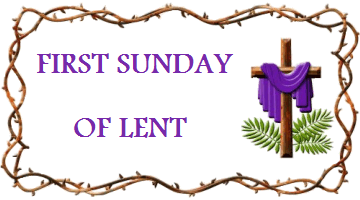 LENOX PRAYER LIST Irene Ripperger     Kenny Heim    Jaxson Youngerman Ann Votava	Brian Heim      Camilla Perez Steve Sawyer	Sergio Dozier   Miriam Meadows Tom Bradley	Mike Skahill     Brandon LarimerCORNING ANNOUNCEMENTSTABERNACLEThe members of St. Patrick’s Catholic Church in Corning will be voting on March 2nd and 3rd on whether to move the tabernacle to the back of the altar from its current location on the left side of the altar. Vote Yes or No.YOUTH MASS—MARCH 3rd!Our next Youth Mass will be March 3rd. Parents, please reserve this date as these masses are very important to the education and spiritual growth of our children. MEALS ON WHEELSThank you to Dale & Janet Boswell, Bernadine Behlers, Nancy Amdor & Marjorie Reynolds who have taken meals to the homebound this month.FIRST RECONCILIAITONPlease keep the following students in your prayers as they work toward their first reconciliation on February 28th at 5:00 p.m.Sebastian Haley, Brylie Ramsey, Laney Morrison and Jack Morgan.RITE OF ELECTIONTim Mullen will be attending the Rite of Election on Saturday, February 17th in Council Bluffs. Please keep him in your prayers as he continues this journey to becoming a member of our Catholic Church.LENOX ANNOUNCEMENTSLECTOR/ECHARISTC MINISTERSAre you interested in becoming a lector or EM? Please let Kathy know, so we can get a training session scheduled.HOLY ROSARYMass on Wednesday during Lent will be followed by the Holy Rosary.FRIDAY MASSESMass will be every Friday during Lent followed by the Divine Mercy Chaplet. THANK YOUThanks to Katherine Adamson, Brandon Ramirez, Reagan and Chase Sonntag and Ariel Villarreal for preparing, serving, and cleaning up for our Valentine’s Day Breakfast. Thank you to everyone who came over and enjoyed the meal.FILL THE VAN LENTEN PROJECTWe will be collecting items for the Neighborhood Center during Lent. They are in need of the following items: Spaghetti Sauce, Hamburger Helper, Canned Corn, Shampoo, Baby Wipes, Men and Women's Razors, Toothpaste, Body Wash, and Hamburger. Please put nonperishable items in the back of the church. 
If you have hamburger, please let Kathy know and we will put it in the church freezer until we take all items up to Neighborhood Center. Please look at the list as more items might be added. Thank youCHURCH GARAGE SALEPlease keep in mind that the church will be participating in the citywide garage sale on May 31st and June 1st. We need big items to draw a big crowd, so if you are thinking of getting rid of something remember the church. Last year we were so fortunate to have a lot of Tom & Debbie Bradley’s items to help make this project a huge success.